G.GAY & CO Mitre 10proud sponsors of the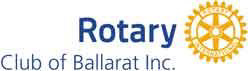 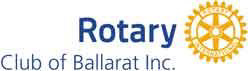 CHARITY GOLF DAYAT BALLARAT GOLF CLUBWITH ALL PROCEEDS TO BALLARAT CANCER WELLNESS CENTREFriday April 5, 2019